Zapytanie  ofertowe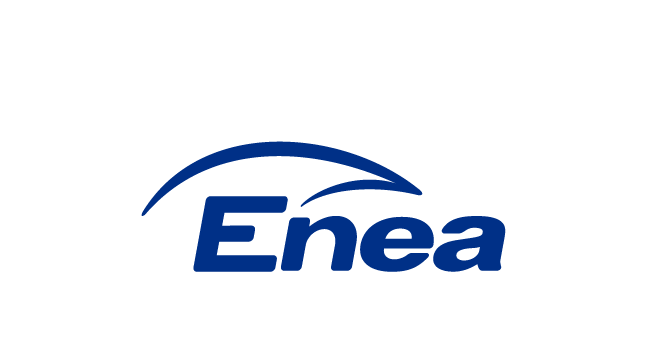 Enea Połaniec S.A. zaprasza do złożenia ofertyna wykonanie  modernizacji układów pomiarowo-rozliczeniowych energii potrzeb ogólnych 15kVwg następujących warunków:Przedmiot zamówienia: Modernizacja układów pomiarowo-rozliczeniowych energii potrzeb ogólnych 15kVSzczegółowy zakres Usług obejmuje:Wykonanie modernizacji układów pomiarowych energii elektrycznej przystosowujących je dla potrzeb TPA dla obiektów:Ujęcie Wody Zrębin Transformator 1 – pole nr 6 w STn 0,4kV Zrębin (taryfa B22, pomiar półpośredni 0,4kV), projekt wykonawczy – APP.K.17.36.01.DPTUjęcie Wody Zrębin Transformator 2 – pole nr 1 w STn 0,4kV  Zrębin (taryfa B22, pomiar półpośredni 0,4kV), projekt wykonawczy – APP.K.17.36.01.DPTZaładownia Popiołów Pióry – w stacji SG SN-15kV (taryfa B21, pomiar pośredni 15kV), projekt wykonawczy – APP.K.17.36.02.DPTTeren Zaplecza Elektrowni Połaniec – stacja ST6 SN-15kV (taryfa B22 - pomiar pośredni 15kV), projekt wykonawczy – APP.K.17.36.03.DPTTeren Zaplecza Elektrowni Połaniec – stacja ST7A SN-15kV  (taryfa B22 - pomiar pośredni 15kV), projekt wykonawczy – APP.K.17.36.03.DPTDemontaż istniejących układów pomiarowych.Dostawa aparatury elektrycznej, pomiarowej, materiałów i kabli.Liczniki energii elektrycznej dostarczone jako oprogramowane, sparametryzowane do obiektu, legalizowane, wraz programem do parametryzacji i odczytu.Wykonanie nowych układów pomiarowych i układów elektrycznych podlegających modernizacji, sprawdzenie po montażowe.Uruchomienie układów pomiarowych i obwodów współpracujących z wymienianymi elementami układu elektrycznego.Uruchomienie odczytów energii w systemie Converge elektrowni po GSM, wykonanie raportowania dla potrzeb kontroli eksploatacji.Udział w uruchomieniu odczytów przez OSD PGE.Aktualizacja dokumentacji wykonawczej w formie papierowej i elektronicznej.Dostarczenie certyfikatów, deklaracji zgodności urządzeń.Dostarczenie protokołów w formie papierowej i elektronicznej.Wymagania:Zapoznanie się ze stanem istniejącym układów pomiarowych w/w obiektów oraz przeanalizowanie projektów wykonawczych.Wszystkie materiały i kable dostarcza Wykonawca, zadanie realizowane w całości przez Wykonawcę. Dostarczone przekładniki i liczniki będą legalizowane.Dostarczone urządzenia przystosowane do plombowania.Uzgodnienie terminów wykonania prac z Enea Elektrownia Połaniec S.A. i z PGE Dystrybucja S.A. Oddział Rzeszów na minimum 2 tygodnie przed realizacją na obiekcie.Prace wykonywane zgodnie z obowiązującymi przepisami i Normami, w tym badania odbiorcze zgodnie z: PN-E-04700 Urządzenia i układy w obiektach elektroenergetycznych. Wytyczne przeprowadzania po montażowych badań odbiorczych.Terminy wykonania do dnia 15.06.2018Gwarancja  minimum 24 m-ceTerminy wykonania Usług:Terminy wykonania do dnia 15.06.2018 r.W  ofercie  należy  podać wynagrodzenie ryczałtowe za wykonanie prac określonych w pkt.2 Zamawiający zastrzega sobie prawo do zabezpieczenia w umowie roszczeń na okoliczność niewykonania lub nienależytego  wykonania Umowy oraz usuwania wad i usterek w okresie gwarancji. Zabezpieczenie zostanie utworzone w postaci polisy ubezpieczeniowej lub bankowej w wysokości 10 % kwoty Wynagrodzenia netto, płatnej na każde żądanie, bez badania jego zasadności.Ofertę należy złożyć w formie pisemnej z opisem „Modernizacja układów pomiarowo-rozliczeniowych energii potrzeb ogólnych 15kV” w terminie do 12.04. 2018 r. o godz. 15°° na adres: Enea Połaniec S.A.Biuro Zakupów  Materiałów i UsługZawada 2628-230 Połaniecz dopiskiem nie otwieraćOferent ponosi wszelkie koszty związane ze sporządzeniem i przedłożeniem oferty.Oferent zobowiązany jest do zachowania w tajemnicy wszelkich poufnych informacji, które uzyskał od Zamawiającego w trakcie opracowywania oferty.Wykonawca zobowiązany jest do posiadania ubezpieczenia od odpowiedzialności cywilnej (OC) z tytułu prowadzonej działalności.Zamawiający zastrzega sobie prawo do przyjęcia lub odrzucenia oferty w każdym czasie przed przekazaniem zamówienia do realizacji bez podania uzasadnienia., co nie skutkuje żadnym roszczeniami oferenta wobec zamawiającego.Zamawiający udzieli zamówienia  wybranemu oferentowi, zgodnie z zapytaniem ofertowym i warunkami ustalonymi podczas ewentualnych negocjacji.Oferta powinna zawierać: Wynagrodzenie ofertowe,warunki płatności.terminy wykonania,okres gwarancji,okres ważności oferty,oświadczenia:o zapoznaniu się z zapytaniem ofertowym,o wyrażeniu zgodny na ocenę zdolności wykonawcy do spełnienia określonych wymagań 
w zakresie jakości, środowiska oraz bezpieczeństwa i higieny pracy,o posiadaniu certyfikatu z zakresu jakości, ochrony środowiska oraz bezpieczeństwa i higieny pracy lub ich braku,o wykonaniu przedmiotu zamówienia zgodnie z obowiązującymi przepisami ochrony środowiska oraz bezpieczeństwa i higieny pracy,o posiadaniu ubezpieczenia OCo zastosowaniu rozwiązań spełniających warunki norm jakościowych,o zastosowaniu narzędzi spełniających warunki zgodne z wymogami bhp i ochrony środowiska,o kompletności oferty pod względem dokumentacji,o spełnieniu wszystkich wymagań Zamawiającego określonych w zapytaniu ofertowym,o objęciu zakresem oferty wszystkich dostaw niezbędnych do wykonania przedmiotu zamówienia zgodnie z określonymi przez Zamawiającego wymogami oraz obowiązującymi przepisami prawa polskiego i europejskiego.Kryterium oceny ofertOferty zostaną ocenione przez Zamawiającego w oparciu o następujące kryterium oceny:Ad. 1. Kryterium K1 –Wynagrodzenie Ofertowe netto - znaczenie (waga) 100%(porównywana będzie Cena netto   nie zawierająca podatku VAT)gdzieCn – wynagrodzenie  najniższe  z ocenianych Ofert/najniższa wartość oferty (brutto),Co – wynagrodzenie ocenianej Oferty/wartość ocenianej oferty (brutto).Do oferty należy dołączyć referencje określone w załączniku nr 1, poświadczone co najmniej 2 listami referencyjnymi.Dostawca zobowiązany jest do stosowania Ogólnych Warunków Zakupu usług Enea Połaniec S.A. umieszczonych na stronie:https://www.enea.pl/pl/grupaenea/o-grupie/spolkigrupy-enea/polaniec/zamowieniaWymagania   Zamawiającego w zakresie  wykonywania   prac   na  terenie  Zamawiającego  zamieszczone są na stronie internetowej https://www.enea.pl/pl/grupaenea/o-grupie/spolki-grupy-enea/polaniec/zamowienia/dokumenty.  Wykonawca  zobowiązany  jest   do  zapoznania  się   z  tymi   dokumentami. Osoby odpowiedzialne za kontakt z oferentami ze strony Zamawiającego:w zakresie technicznym:Antoni Salij - Kierownik zespołu ds. układów, urządzeń elektrycznych i AKPiA tel.: +48 15 865 69 60 lub +48 664 030 854email: antoni.salij@enea.plw zakresie formalnym:Alicja SuchońSpecjalista d/s Zakupówtel. +48 15 865 66 77; fax: +48 15 865 61 88email: alicja.suchon@enea.plPrzetarg prowadzony będzie na zasadach określonych w regulaminie wewnętrznym Enea Połaniec S.A.Zamawiający zastrzega sobie możliwość zmiany warunków przetargu określonych w niniejszym zapytaniu  lub odwołania przetargu bez podania przyczyn.Załacznik  nr  1    do  zapytania    -  Wzór oferty.Załacznik  nr  2    do  zapytania    -  Wzór umowy .Załącznik nr 1 do   zapytania  ofertowegoFORMULARZ OFERTYDane dotyczące oferenta:Nazwa ....................................................................................................................Siedziba .................................................................................................................Nr telefonu/faksu ....................................................................................................nr NIP.....................................................................................................................adres e-mail: …………………………………………………………………………osoba do kontaktu .................................... nr tel. .............................. e-mail. ...............................NINIEJSZYM SKŁADAMY OFERTĘ na wykonanie  modernizacji układów pomiarowo-rozliczeniowych energii potrzeb ogólnych 15kV dla Enea Połaniec S.A.OŚWIADCZAMY, że zapoznaliśmy się z zapytaniem   ofertowym  oraz uznajemy się za związanych określonymi w nim postanowieniami i zasadami postępowania.NINIEJSZYM SKŁADAMY:Szczegółowy zakres przedmiotu oferty.Wynagrodzenie ofertowe Opis profilu działalności oferenta.Oświadczenie o profilu działalności zbliżonym do będącego przedmiotem przetargu, realizowanym  o wartości sprzedaży usług nie niższej niż 200.000 zł  netto rocznie. Referencje dla wykonanych usług o profilu zbliżonym do usług będących przedmiotem przetargu, potwierdzające posiadanie przez oferenta co najmniej 3-letniego doświadczenia poświadczone co najmniej dwoma  listami referencyjnymi, (które zawierają kwoty z umów) dla realizowanych usług o wartości łącznej nie niższej niż 200.000 zł netto.  Aktualny odpis z KRS lub oświadczenie o prowadzeniu działalności gospodarczej.Informację o wynikach finansowych oferenta za lata 2014-2016 w formie oświadczenia Zarządu lub właściciela,Oświadczenie oferenta o niezaleganiu ze składkami ZUS i podatkami,Oświadczenie o związaniu niniejszą ofertą przez okres co najmniej 60 dni od daty upływu terminu składania ofert.Oświadczenie że oferent jest czynnym podatnikiem VAT zgodnie z postanowieniami ustawy o podatku VAT.Oświadczenia   zawarte   w  pkt. 12.6   ogłoszenia Ważne polisę OC na kwotę nie niższą niż 2.000.000 zł (poza polisami obowiązkowymi OC) lub oświadczenie, że oferent będzie posiadał taką polisę przez cały okres świadczenia usług.1PEŁNOMOCNIKIEM oferentów uprawnionym do reprezentowania wszystkich oferentów ubiegających się wspólnie o udzielenie zamówienia oraz do zawarcia umowy2 jest: ____________________________________________________________ dotyczy oferentów wspólnie ubiegających się o udzielenie zamówienia2 niepotrzebne skreślićNiniejszą ofertę wraz z załącznikami składamy na ___ kolejno ponumerowanych stronach.ZAŁĄCZNIKAMI do niniejszej oferty  są:    Dokumenty wymienione w pkt 4.__________________________________    __________________ dnia __ __ _____ roku (podpis oferenta/pełnomocnika oferentaZałącznik   nr   2    do   zapytania  ofertowego Projekt   umowyUmowa nr DZ/O/…………./2018/……………………………/3112(zwana dalej "Umową")zawarta w Zawadzie w dniu …………………………  2018 roku, pomiędzy:Enea Elektrownia Połaniec Spółka Akcyjna (skrót firmy: Enea Połaniec S.A.) z siedzibą: Zawada 26, 28-230 Połaniec, zarejestrowaną pod numerem KRS 0000053769 przez Sąd Rejonowy w Kielcach, X Wydział Gospodarczy Krajowego Rejestru Sądowego, kapitał zakładowy 713 500 000 zł w całości wpłacony, NIP: 866-00-01-429, zwaną dalej „Zamawiającym”, którą reprezentują:Marek Ryński         	-	Wiceprezes ZarząduMirosław Jabłoński	-	Prokurent……………………………..  zwaną dalej „Wykonawcą”, którą reprezentują:……………………………….                                 -           ……………………………………………………………………….                                 -           ………………………………………Zamawiający oraz Wykonawca będą dalej łącznie zwani „Stronami”.Na wstępie Strony stwierdziły, co następuje:Wykonawca oświadcza, że: (a) posiada zdolność do zawarcia Umowy, (b) Umowa stanowi ważne i prawnie wiążące dla niego zobowiązanie, (c) zawarcie i wykonanie Umowy nie stanowi naruszenia jakiejkolwiek umowy lub zobowiązania, których stroną jest Wykonawca, jak również nie stanowi naruszenia jakiejkolwiek decyzji administracyjnej, zarządzenia, postanowienia lub wyroku wiążącego Wykonawcę.Wykonawca oświadcza i zapewnia, że pozostaje podmiotem istniejącym i działającym zgodnie z prawem, a także, iż w odniesieniu do Wykonawcy nie został złożony wniosek o otwarcie postępowania upadłościowego lub naprawczego, a także nie zostało wszczęte wobec niego postępowanie likwidacyjne. Nadto Wykonawca oświadcza i zapewnia, że posiada wiedzę i doświadczenie a także uprawnienia niezbędne do należytego wykonania Umowy oraz posiada środki konieczne do wykonania Umowy, a jego sytuacja finansowa pozwala na podjęcie w dobrej wierze zobowiązań wynikających z Umowy.Zamawiający oświadcza, że: (a) posiada zdolność do zawarcia Umowy, (b) Umowa stanowi ważne i prawnie wiążące dla niego zobowiązanie, (c) zawarcie i wykonanie Umowy nie stanowi naruszenia jakiejkolwiek umowy lub zobowiązania, których stroną jest Zamawiający, jak również nie stanowi naruszenia jakiejkolwiek decyzji administracyjnej, zarządzenia, postanowienia lub wyroku wiążącego Zamawiającego. Nadto Zamawiający oświadcza i zapewnia, iż posiada środki finansowe konieczne do należytego wykonania Umowy.Ogólne Warunki Zakupu Usług Zamawiającego w wersji DZ/3/2017 z dnia 11 kwietnia 2017 r. (dalej "OWZU") zamieszczone na stronie internetowej https://www.enea.pl /pl/grupaenea/o-grupie/spolki-grupy-enea/polaniec/zamowienia stanowią integralną część Umowy. Wykonawca oświadcza, iż zapoznał się z OWZU i akceptuje ich brzmienie, z zastrzeżeniem postanowień pkt 5 Umowy. W przypadku rozbieżności między zapisami Umowy a OWZU pierwszeństwo mają zapisy Umowy, zaś w pozostałym zakresie obowiązują OWZU.W związku z powyższym Strony ustaliły, co następuje:PRZEDMIOT UMOWYZamawiający zleca, a Wykonawca przyjmuje do realizacji wykonanie modernizacji układów pomiarowo-rozliczeniowych energii potrzeb ogólnych 15kV (dalej: „Usługi”). Szczegółowy zakres Usług obejmuje:Wykonanie modernizacji układów pomiarowych energii elektrycznej przystosowujących je dla potrzeb TPA dla obiektów:Ujęcie Wody Zrębin Transformator 1 – pole nr 6 w STn 0,4kV Zrębin (taryfa B22, pomiar półpośredni 0,4kV), projekt wykonawczy – APP.K.17.36.01.DPTUjęcie Wody Zrębin Transformator 2 – pole nr 1 w STn 0,4kV  Zrębin (taryfa B22, pomiar półpośredni 0,4kV), projekt wykonawczy – APP.K.17.36.01.DPTZaładownia Popiołów Pióry – w stacji SG SN-15kV (taryfa B21, pomiar pośredni 15kV), projekt wykonawczy – APP.K.17.36.02.DPTTeren Zaplecza Elektrowni Połaniec – stacja ST6 SN-15kV (taryfa B22 - pomiar pośredni 15kV), projekt wykonawczy – APP.K.17.36.03.DPTTeren Zaplecza Elektrowni Połaniec – stacja ST7A SN-15kV  (taryfa B22 - pomiar pośredni 15kV), projekt wykonawczy – APP.K.17.36.03.DPTDemontaż istniejących układów pomiarowych.Dostawa aparatury elektrycznej, pomiarowej, materiałów i kabli.Liczniki energii elektrycznej dostarczone jako oprogramowane, sparametryzowane do obiektu, legalizowane, wraz programem do parametryzacji i odczytu.Wykonanie nowych układów pomiarowych i układów elektrycznych podlegających modernizacji, sprawdzenie pomontażowe.Uruchomienie układów pomiarowych i obwodów współpracujących z wymienianymi elementami układu elektrycznego.Uruchomienie odczytów energii w systemie Converge elektrowni po GSM, wykonanie raportowania dla potrzeb kontroli eksploatacji.Udział w uruchomieniu odczytów przez OSD PGE.Aktualizacja dokumentacji wykonawczej w formie papierowej i elektronicznej.Dostarczenie certyfikatów, deklaracji zgodności urządzeń.Dostarczenie protokołów w formie papierowej i elektronicznej.Wymagania Zamawiającego:Zapoznanie się ze stanem istniejącym układów pomiarowych w/w obiektów oraz przeanalizowanie projektów wykonawczych.Wszystkie materiały i kable dostarcza Wykonawca, zadanie realizowane w całości przez Wykonawcę. Dostarczone przekładniki i liczniki będą legalizowane.Dostarczone urządzenia przystosowane do plombowania.Uzgodnienie terminów wykonania prac z Enea Elektrownia Połaniec S.A. i z PGE Dystrybucja S.A. Oddział Rzeszów na minimum 2 tygodnie przed realizacją na obiekcie.Prace wykonywane zgodnie z obowiązującymi przepisami i Normami, w tym badania odbiorcze zgodnie z: PN-E-04700 Urządzenia i układy w obiektach elektroenergetycznych. Wytyczne przeprowadzania po montażowych badań odbiorczych.TERMIN WYKONANIAUsługa zostanie wykonane w terminie do 15 czerwca 2018r. Szczegółowy termin wykonania prac na obiekcie zostanie ustalony przez przedstawicieli Stron wskazanych w pkt 5 i potwierdzony w formie pisemnej lub poprzez e-mail.WYNAGRODZENIE I WARUNKI PŁATNOŚCIZa prawidłowe wykonanie przedmiotu Umowy Strony ustalają wynagrodzenie ryczałtowe za wykonanie prac określonych w pkt 1 - w wysokości  …………………..zł netto, Do Wynagrodzenia doliczony zostanie podatek VAT w wysokości wynikającej z obowiązujących przepisów.ZABEZPIECZENIA FINANSOWE Celem zabezpieczenia roszczeń Zamawiającego na okoliczność niewykonania lub nienależytego  wykonania Umowy Wykonawca złoży Zamawiającemu:Gwarancję należytego Wykonania Umowy w wysokości 10 % kwoty Wynagrodzenia netto, która będzie obowiązywać przez okres realizacji przedmiotu Umowy, tj. do dnia odbioru końcowego. Gwarancja ta musi być przedłożona Zamawiającemu najpóźniej w ciągu 30 dni od daty zawarcia Umowy, w formie gwarancji bankowej lub ubezpieczeniowej nieprzenoszalnej. nieodwołalnej i płatnej na pierwsze pisemne żądanie, bez badania jego zasadności. W przypadku przedłużenia terminu wykonania Umowy z przyczyn leżących po stronie Wykonawcy, Wykonawca zobowiązuje się odpowiednio przedłużyć okres ważności udzielonej Gwarancji tj. do dnia zaplanowanego odbioru końcowego.Gwarancję Usunięcia Wad w wysokości 10 % kwoty Wynagrodzenia netto, obowiązującą w 36 - miesięcznym okresie gwarancji oraz w ciągu 45 dni po zakończeniu tego okresu. Gwarancja ta musi zostać przedłożona Zamawiającemu najpóźniej w dniu odbioru końcowego, w formie gwarancji bankowej lub ubezpieczeniowej nieprzenoszalnej, nieodwołalnej i płatnej na pierwsze pisemne żądanie, bez badania jego zasadności.OSOBY ODPOWIEDZIALNE ZA REALIZACJĘ UMOWYZamawiający wyznacza niniejszym:Antoni Salij tel.: +48 15 865 69 60 lub +48 664 030 854; email: antoni.salij@enea.pljako osobę upoważnioną do składania w jego imieniu wszelkich oświadczeń objętych niniejszą Umową, koordynowania obowiązków nałożonych Umową na Zamawiającego oraz reprezentowania Zamawiającego w stosunkach z Wykonawcą, jego personelem oraz podwykonawcami, w tym do przyjmowania pochodzących od tych podmiotów oświadczeń woli (dalej: "Pełnomocnik Zamawiającego"). Pełnomocnik Zamawiającego nie jest uprawniony do podejmowania czynności oraz składania oświadczeń woli, które skutkowałyby jakąkolwiek zmianą Umowy.4.1.2	Wykonawca wyznacza niniejszym: …………………………………………………………..., tel.,……………………………, e-mail: ……………………………………….… jako osobę upoważnioną do reprezentowania Wykonawcy w celu składania w jego imieniu wszelkich oświadczeń objętych Umową, koordynowania obowiązków nałożonych Umową na Wykonawcę oraz reprezentowania Wykonawcy w stosunkach z Zamawiającym oraz podwykonawcami, w tym do przyjmowania pochodzących od tych podmiotów oświadczeń woli (dalej: „Pełnomocnik Wykonawcy”). Pełnomocnik Wykonawcy nie jest uprawniony do podejmowania czynności oraz składania oświadczeń woli, które skutkowałyby jakąkolwiek zmianą Umowy.OGÓLNE WARUNKI ZAKUPU USŁUG ZAMAWIAJĄCEGO Strony niniejszym postanawiają zmienić następujące postanowienia Ogólnych Warunków Zakupu Usług Zamawiającego:Pkt 8.1 OWZU otrzymuje brzmienie:„Wykonawca udziela gwarancji na wykonane Usługi na okres …… miesięcy licząc od daty odbioru końcowego i zobowiązuje się do przystąpienia do usuwania zgłoszonych wad niezwłocznie, nie później niż w ciągu jednego tygodnia od zgłoszenia wady.Zgłoszenie wady może być dokonane telefonicznie na numer ………………… oraz e-mailem na adres:  …………………...”Pkt 10.1 OWZU otrzymuje brzmienie:„Wykonawca oświadcza, że w okresie realizacji Umowy będzie posiadał ubezpieczenie od odpowiedzialności cywilnej z tytułu prowadzonej działalności do kwoty nie mniejszej  …………………….,00 zł na jedno i wszystkie zdarzenia.”OŚWIADCZENIA WYKONAWCYWykonawca oświadcza, że: przy zawarciu Umowy otrzymał dostęp do informacji i zapoznał się na stronie internetowej Enea Połaniec S.A. pod adresem: https://www.enea.pl/pl/grupaenea/o-grupie/spolki-grupy-enea/polaniec/zamowienia/dokumenty,  z wymaganiami, jakie obowiązują Wykonawcę na terenie Zamawiającego, określonymi w niżej wymienionych dokumentach: Instrukcja ochrony przeciwpożarowejInstrukcja Organizacji Bezpiecznej PracyInstrukcja postępowania w razie wypadków i nagłych zachorowańInstrukcja postępowania z odpadamiInstrukcja przepustkowa dla ruchu materiałowegoInstrukcja postępowania dla ruchu osobowego i pojazdówInstrukcja w sprawie zakazu palenia tytoniuZałącznik do Instrukcji Organizacji Bezpiecznej Pracy - dokument związany nr 4.i zobowiązuje się przestrzegać wymogów określonych w tych dokumentach.POZOSTAŁE UREGULOWANIAStrony uzgadniają następujące adresy do doręczeń:Zamawiający: Zawada 26, 28-230 Połaniec, tel. 15 865 65 50; fax. 15 865 68 78.adres do doręczania faktur:Enea Połaniec S.A.Centrum Zarządzania Dokumentamiul. Zacisze 28Zielona Góra8.1.2.  Wykonawca: ………………………………………………..Wszelkie zmiany i uzupełnienia do Umowy wymagają formy pisemnej pod rygorem nieważności.W kwestiach nieuregulowanych Umową, stosuje się Ogólne Warunki Zakupu Usług Zamawiającego. Umowa została sporządzona w dwóch jednobrzmiących egzemplarzach, po jednym dla każdej ze Stron.	WYKONAWCA	 							ZAMAWIAJĄCY	  ………………………..								………………………..NAZWA KRYTERIUMWAGA (udział procentowy)(W)Wynagrodzenie Ofertowe netto100%